附件2：会议酒店地图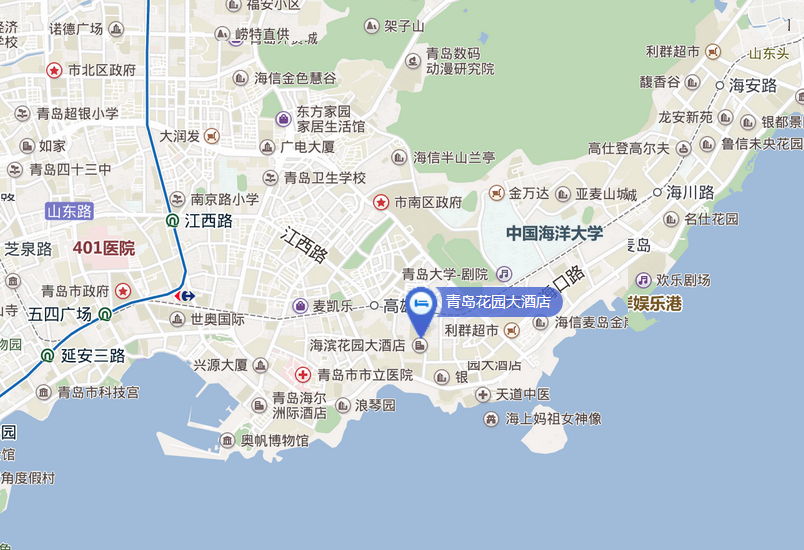 酒店地址：青岛市市南区彰化路6号酒店电话：0532-83990888青岛花园大酒店距青岛流亭机场32公里，出租车98元。青岛站12.8公里，出租车36元。青岛北站21.5公里，出租车64元。